Εκδήλωση αφιερωμένη στη γιορτή της Γυναίκας με θέμα «Η Γυναίκα στο Δημοτικό Τραγούδι»Ο Δήμος Λαμιέων, το Λύκειο των Ελληνίδων Λαμίας και το Παράρτημα Φθιώτιδας του Πνευματικού Κέντρου Ρουμελιωτών διοργανώνουν εκδήλωση αφιερωμένη στη γιορτή της Γυναίκας με θέμα «Η Γυναίκα στο Δημοτικό Τραγούδι» το Σάββατο 3 Μαρτίου και ώρα 19:30 στο Δημοτικό Θέατρο Λαμίας. Η είσοδος για το κοινό θα είναι ελεύθερη.Από το Γραφείο Τύπου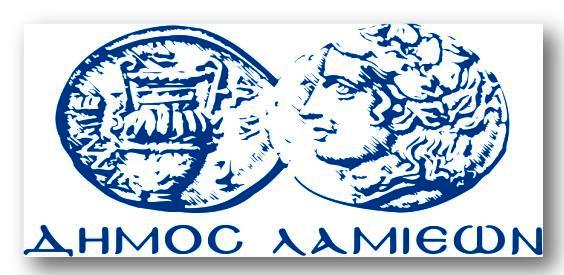 ΠΡΟΣ: ΜΜΕΔΗΜΟΣ ΛΑΜΙΕΩΝΓραφείου Τύπου& Επικοινωνίας                     Λαμία, 27/2/2018